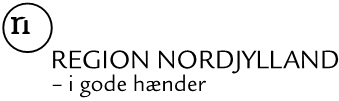 Undersøgelse efter jordforureningslovenUnderretning efter jordforureningslovens § 21lok.navn.    Region Nordjylland, Jord og Vand, har med brev af brevdato orienteret om, at din / jeres ejendom matr.nr. matrnr + ejerlav, beliggende adresse, er med på Regionens liste over lokaliteter, hvor der i år udføres udvidede forureningsundersøgelser.Undersøgelsen gennemføres med hjemmel i jordforureningslovens §§ 17 og 57. Hvad er formålet med undersøgelsen?Undersøgelsen skal afgrænse den forurening med stof, der er konstateret på ejendommen i år. Undersøgelsen skal afklare, om forureningen udgør en risiko for grundvandet (OSD, indvindingsopland) / arealanvendelsen (kontakt, indeluft) / overfladevand.Undersøgelsen vil desuden omfatte de omkringliggende ejendomme adresser.Praktiske oplysningerForud for undersøgelsen vil firmaet rådgiver udføre en besigtigelse af din / jeres ejendom og eventuelle bygninger. Besigtigelsen sættes i gang i uge + år. Derefter udføres undersøgelsen for Regionen af firmaet rådgiver, der vil kontakte dig / jer med hensyn til, hvilken dato undersøgelsen tænkes påbegyndt. Kontaktperson hos rådgiver er kontaktperson + evt. direkte tlf. nr. Undersøgelsen forventes afrapporteret i løbet af måned + år.Hvad omfatter undersøgelsen?Undersøgelsen omfatter kort beskr og er skitseret på vedlagte kortbilag. I forbindelse med undersøgelsen udføres der boringer, og der udtages jord- og grundvandsprøver fra boringerne. Grundvandsprøver og eventuelle jordprøver analyseres for stof. Der udtages også jord- og grundvandsprøver fra boringerne fra undersøgelsen i år.Boringerne udføres over flere dage, da det bl.a. kan tage 1-3 dage at udføre de evt. filtersatte boringer. Boringerne udføres med borerig. Jordprøver udtages under borearbejdet.Når de filtersatte boringer er udført, vil der efter 1-2 uger blive udtaget vandprøver.Indeluftmålinger foregår ved ophængning af små ”rør” i boligen, som typisk nedtages igen efter 14 dage.Placering af boringer, poreluftsmålepunkter mm. … er vist på vedhæftede kort/nederst i dette brev. Oplægget til undersøgelsen kan ændre sig, efterhånden som resultaterne foreligger. Resultat af undersøgelsenSammen med afgørelsen efter jordforureningsloven modtager du også en rapport, der beskriver resultatet af undersøgelsen. Regionen forventer at have vurderet resultaterne af undersøgelsen i måned og år. Hvis forureningen ikke er tilstrækkeligt afgrænset i første runde, kan der blive behov for yderligere undersøgelser. Her vil vores vurdering først være klar i måned og år.Andet, du / I bør videRegionen betaler for undersøgelsen samt eventuelt yderligere foranstaltninger. Eventuelle skader, der opstår som følge af undersøgelsen, vil blive erstattet.   Vær opmærksom på, at boringerne først sløjfes, når undersøgelsen er afsluttet med en risikovurdering over for grundvandsressourcen / arealanvendelsen / overfladevand. For en god ordens skyld gør vi dig opmærksom / jer opmærksomme på, at vi med dette brev har underrettet dig efter retssikkerhedslovens § 5, stk. 1. Efter retssikkerhedslovens § 5, stk. 3 har du som ejer / I som ejere mulighed for at komme med bemærkninger til undersøgelsen og besigtigelsen inden høringsfrist 1 uge. Hvis vi ikke hører fra dig / jer inden, gennemføres undersøgelsen og besigtigelsen som meddelt ved dette brev.Adgang til ejendommen herunder til bygninger samt til at fotografere m.v. sker i henhold til § 57, stk. 1 i jordforureningsloven. På vores hjemmeside www.rn.dk/jordogvand kan du læse mere om vores arbejde efter jordforureningsloven og også se en film om, hvordan en forureningsundersøgelse foregår.Ønsker du / I at drøfte sagen, eller har du / I kommentarer til den planlagte undersøgelse, kan du / I kontakte mig på tlf.nr. mobilnr. Med venlig hilsensagsbehandlertitelVedlagt:		Kort med boringsplaceringPjecen ”Er din boliggrund forurenet” / ”Er grunden forurenet” – hvis grundejer ikke tidligere har modtaget denOplysningsark til grundejer – underretning om behandling af personoplysninger efter Databeskyttelsesforordningen (EU-forordning 2016/679)Kopi tilsendt:	kommune Kommune, Teknisk Forvaltningvandværk Vandværkkonsulent, att.: kontaktpersonNavnAdresse 1Adresse 2Postnr. Og by